PARCOURS-AVENIR : DECOUVERTE DU MONDE ECONOMIQUE ET PROFESSIONNEL,                          
DES METIERS ET FORMATIONS DU SECTEUR TRANSPORT-LOGISTIQUE 
Année 2017-2018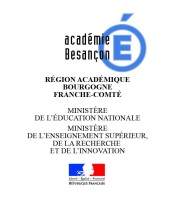 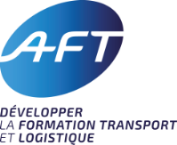 PARCOURS-AVENIR : DECOUVERTE DU MONDE ECONOMIQUE ET PROFESSIONNEL,                          
DES METIERS ET FORMATIONS DU SECTEUR TRANSPORT-LOGISTIQUE 
Année 2017-2018PARCOURS-AVENIR : DECOUVERTE DU MONDE ECONOMIQUE ET PROFESSIONNEL,                          
DES METIERS ET FORMATIONS DU SECTEUR TRANSPORT-LOGISTIQUE 
Année 2017-2018PARCOURS-AVENIR : DECOUVERTE DU MONDE ECONOMIQUE ET PROFESSIONNEL,                          
DES METIERS ET FORMATIONS DU SECTEUR TRANSPORT-LOGISTIQUE 
Année 2017-2018PARCOURS-AVENIR : DECOUVERTE DU MONDE ECONOMIQUE ET PROFESSIONNEL,                          
DES METIERS ET FORMATIONS DU SECTEUR TRANSPORT-LOGISTIQUE 
Année 2017-2018EtablissementPersonne à contacterAction souhaitéePublicPériodeNom de l’établissement          (collège/ lycée, LP…)Adresse postaleNom/prénomFonction (proviseur, principal, COP, documentaliste, prof. référent école/entreprise…)N° de tel + adresse mailIntervention en classeParticipation forumVisite d’entrepriseClasse concernée 
(6e, 5e, 4e, 3e, seconde… Prépa pro, Bac pro…)EffectifDates ou périodes à privilégierContraintes (créneaux réservés aux actions Parcours Avenir…) 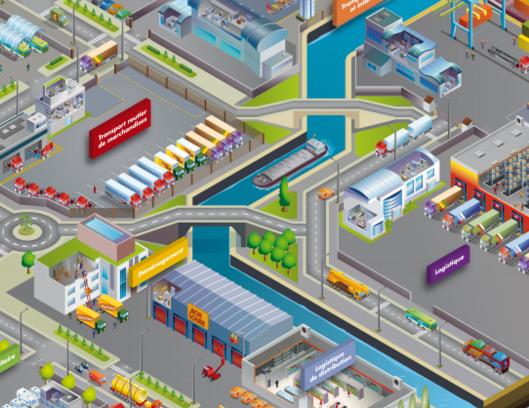 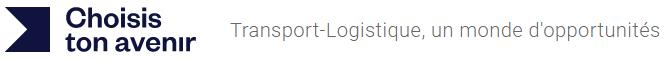 